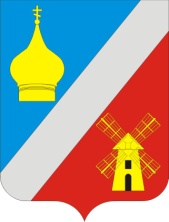 РОССИЙСКАЯ ФЕДЕРАЦИЯРОСТОВСКАЯ ОБЛАСТЬ НЕКЛИНОВСКИЙ РАЙОНАДМИНИСТРАЦИЯ ФЁДОРОВСКОГО СЕЛЬСКОГО ПОСЕЛЕНИЯПОСТАНОВЛЕНИЕот 02 июня 2016 г.                        с. Федоровка                                          № 66В соответствии со ст. 3 Федерального закона от 25.10.2001 № 137-ФЗ «О введении в действие Земельного кодекса Российской Федерации»,  учитывая что Районному казачьему обществу «Неклиновский юрт» ТО ВКО «ВВД»  был предоставлен земельный участок на праве постоянного (бессрочного) пользования, свидетельство о государственной регистрации права серия АБ 2000 РО 61 №076272 от 18.10.2000 г, что он продолжает пользоваться земельным участком, который расположен по адресу: Ростовская область, Неклиновский район, ТОО «Морское», площадью 1570000 кв.м.., кадастровый номер: 61:26:0600003:133, на основании заявления Районного казачьего общества «Неклиновский юрт» ТО ВКО «ВВД»., руководствуясь «Решением собрания депутатов Федоровского сельского поселения №113 от 21.05.2015 года «О предоставлении полномочий Главе Федоровского сельского поселения на управление и распоряжение земельными участками и иной недвижимостью», Администрация Федоровского сельского поселения п о с т а н о в л я е т:Заключить с Районным казачьим обществом «Неклиновский юрт» ТО ВКО «ВВД» договор аренды земельного участка категория земель – земли сельскохозяйственного назначения, кадастровый номер 61:26:0600003:133, площадью 1570000 кв.м., расположенный по адресу: Ростовская область, Неклиновский район, ТОО «Морское», разрешенное использование: для сельскохозяйственного производства,  на срок –49 (сорок девять) лет.Специалисту Администрации Федоровского сельского поселения подготовить договор аренды земельного участка согласно п.1 данного постановления.Обязать Районное казачье общество «Неклиновский юрт» ТО ВКО «ВВД». обеспечить эффективное использование земель, выполнение экологических требований и мер по охране земель, предупредить об ответственности за самовольное изменение границ участка, за его нерациональное использование или использование не по назначению. Прекратить право постоянного (бессрочного) пользования.     5.  Контроль за выполнением постановления оставляю за собой.Глава Федоровского сельского поселения			                                              В.Н. ГринченкоО  заключении договора аренды земельного участка сРайонным казачьим обществом «Неклиновский юрт» ТО ВКО «ВВД»